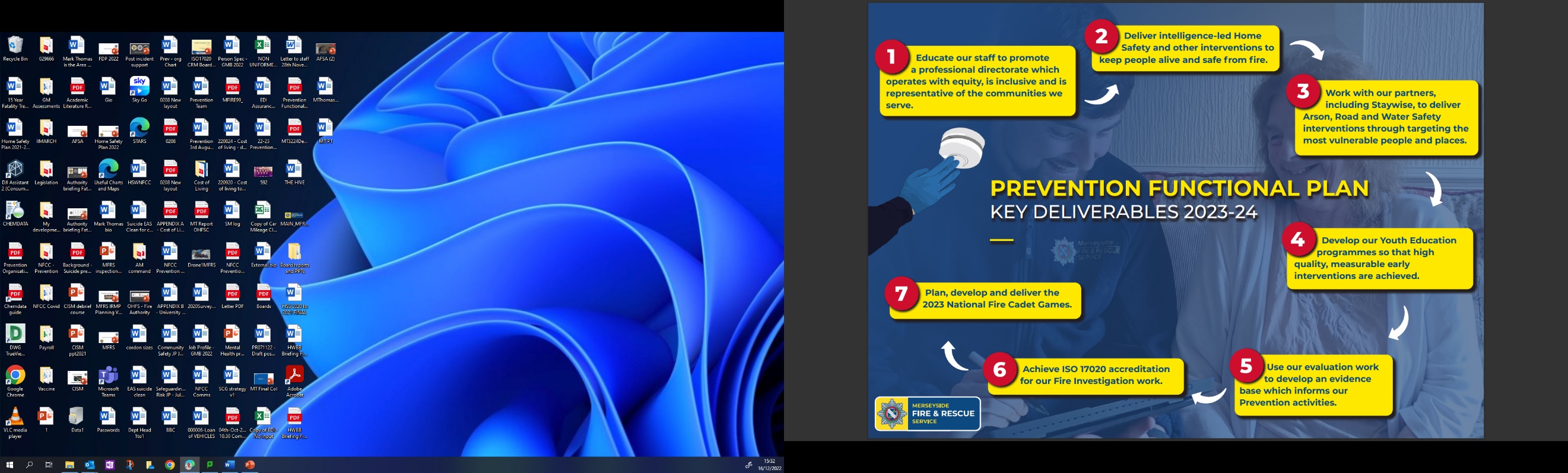 Action Plan 2023/24 - June 2023 updateAction Plan 2023/24 - June 2023 updateAction Plan 2023/24 - June 2023 updateAction Plan 2023/24 - June 2023 updateAction Plan 2023/24 - June 2023 updateAction Plan 2023/24 - June 2023 updateAction Plan 2023/24 - June 2023 updateAction Plan 2023/24 - June 2023 updateAction Plan 2023/24 - June 2023 updateAction Plan 2023/24 - June 2023 updateKEY DELIVERABLEACTIONS TO ACHIEVE EXPECTED OUTCOMESOWNERPROGRESSPROGRESSPROGRESSPROJECTED COMPLETION DATEBOARD REPORT DATEBRAG STATUSBRAG STATUS4.1Educate our staff to promote a professional directorate which operates with equity, is inclusive and is representative of the communities we serve. 4.1.1All staff will undertake Equality, Diversity and Inclusion (ED&I) training in line with People and Organisational Development (POD) requirements.GM Home SafetyGM Community Safety Strategic Safeguarding ManagerMarch 20244.1Educate our staff to promote a professional directorate which operates with equity, is inclusive and is representative of the communities we serve. 4.1.2 All staff will complete deaf/Hard of hearing awareness training to British Sign Language (BSL) level 1GM Home SafetyAgreed with People and Organisational Development (POD), finances agreed. Planning in progress with POD, TRM and department headsAgreed with People and Organisational Development (POD), finances agreed. Planning in progress with POD, TRM and department headsAgreed with People and Organisational Development (POD), finances agreed. Planning in progress with POD, TRM and department headsMarch 20244.1Educate our staff to promote a professional directorate which operates with equity, is inclusive and is representative of the communities we serve. 4.1.3Managers will work with POD and EDI officers to ensure that the Positive Action Recruitment framework is deployed when recruiting workforce. GM Home SafetyGM Community Safety Strategic Safeguarding ManagerDepartment heads have briefed their managers to ensure positive action is included in the recruitment of staff. Positive action teamDepartment heads have briefed their managers to ensure positive action is included in the recruitment of staff. Positive action teamDepartment heads have briefed their managers to ensure positive action is included in the recruitment of staff. Positive action teamMarch 20244.1Educate our staff to promote a professional directorate which operates with equity, is inclusive and is representative of the communities we serve. 4.1.4 Understanding and educating with regards to the ED&I data collected from Home Fire Safety Checks and Safe and Well visitsGM Home SafetyGM Community Safety Strategic Safeguarding ManagerRevised information for crews and advocates to is in the process of being produced. This will then be delivered to crews and progress against HFSC completed from status report monitored. SM are given monthly updates on performanceRevised information for crews and advocates to is in the process of being produced. This will then be delivered to crews and progress against HFSC completed from status report monitored. SM are given monthly updates on performanceRevised information for crews and advocates to is in the process of being produced. This will then be delivered to crews and progress against HFSC completed from status report monitored. SM are given monthly updates on performanceMarch 20244.1Educate our staff to promote a professional directorate which operates with equity, is inclusive and is representative of the communities we serve. 4.1.5 We will embed the principles of ‘Knowing your Communities’ to ensure a high quality service to the communities we serve.GM Home SafetyGM Community Safety Strategic Safeguarding ManagerWe will work with response and Community Engagement Adviser to collate information through prevention activities. Community Impact Fund linked to prevention activities. We will work with response and Community Engagement Adviser to collate information through prevention activities. Community Impact Fund linked to prevention activities. We will work with response and Community Engagement Adviser to collate information through prevention activities. Community Impact Fund linked to prevention activities. March 20244.1Educate our staff to promote a professional directorate which operates with equity, is inclusive and is representative of the communities we serve. 4.1.6 Develop an understanding of the new leadership message for all staff, including exposure to NFCC Code of Ethics, Service values and coaching and mentoring.GM Home SafetyGM Community Safety Strategic Safeguarding ManagerNational Core Code of Ethics, Service Values and leadership behaviours are displayed and will be embedded through Continued Professional Development events. National Core Code of Ethics, Service Values and leadership behaviours are displayed and will be embedded through Continued Professional Development events. National Core Code of Ethics, Service Values and leadership behaviours are displayed and will be embedded through Continued Professional Development events. March 20244.1Educate our staff to promote a professional directorate which operates with equity, is inclusive and is representative of the communities we serve. 4.1.7 Using London Fire Brigade cultural review, consider recommendations to educate and improve culture within the Prevention Directorate.Area Manager PreventionGM Home SafetyGM Community SafetyStrategic Safeguarding ManagerDepartment heads are aligned to the actions as part of the Cultural review Department heads are aligned to the actions as part of the Cultural review Department heads are aligned to the actions as part of the Cultural review March 20244.2 Deliver intelligence-led Home Safety and other interventions to keep people alive and safe from fire.4.2.1 Our operational crews will deliver 50,000 home safety visits, 30,000 of which will be over 65 visits.GM Home SafetyAs of 30/6/23 crews have completed 15970 HFSC (250 over target). % of properties where the resident is over 65 has dropped to 49.9%. This has been picked up with GM for response and SM group. As of 30/6/23 crews have completed 15970 HFSC (250 over target). % of properties where the resident is over 65 has dropped to 49.9%. This has been picked up with GM for response and SM group. As of 30/6/23 crews have completed 15970 HFSC (250 over target). % of properties where the resident is over 65 has dropped to 49.9%. This has been picked up with GM for response and SM group. March 20244.2 Deliver intelligence-led Home Safety and other interventions to keep people alive and safe from fire.4.2.2 Our high risk advocate teams will deliver 10,000 safe and well visits.GM Community SafetyStrategic Safeguarding ManagerThere has been a slight upturn in performance in Q1, however there are still issues with regards to staffing levels due to Long Term Sickness, Recruitment and training. Overtime has been offered to staff to further uplift performance.There has been a slight upturn in performance in Q1, however there are still issues with regards to staffing levels due to Long Term Sickness, Recruitment and training. Overtime has been offered to staff to further uplift performance.There has been a slight upturn in performance in Q1, however there are still issues with regards to staffing levels due to Long Term Sickness, Recruitment and training. Overtime has been offered to staff to further uplift performance.March 20244.2 Deliver intelligence-led Home Safety and other interventions to keep people alive and safe from fire.4.2.3 We will develop and embed CFRMIS, also embedding Combined Intelligence for Population Health Action (CIPHA) data for the Over 65’s to ensure a targeted and intelligence led prevention strategy ensuring that we ‘Make Every Contact Count’.Strategic Safeguarding ManagerCommunity Fire Risk Management Information System (CFRMIS) is fully embedded with some modifications to be made once the Systems Support Team have further capacity. Community Risk Management Board report to be delivered on 04/08/2023 with regards to Combined Intelligence for Population Health Action (CIPHA)data, where a pilot in Station 15’s area is proposed to evaluate the accuracy and relevance of the data.Community Fire Risk Management Information System (CFRMIS) is fully embedded with some modifications to be made once the Systems Support Team have further capacity. Community Risk Management Board report to be delivered on 04/08/2023 with regards to Combined Intelligence for Population Health Action (CIPHA)data, where a pilot in Station 15’s area is proposed to evaluate the accuracy and relevance of the data.Community Fire Risk Management Information System (CFRMIS) is fully embedded with some modifications to be made once the Systems Support Team have further capacity. Community Risk Management Board report to be delivered on 04/08/2023 with regards to Combined Intelligence for Population Health Action (CIPHA)data, where a pilot in Station 15’s area is proposed to evaluate the accuracy and relevance of the data.March 20244.2 Deliver intelligence-led Home Safety and other interventions to keep people alive and safe from fire.4.2.4 We will utilise our evaluation report to critically evaluate our plans to ensure they are robust and effective in keeping people safe and alive from fire.GM Home SafetyGM Community Safety Strategic Safeguarding ManagerEvaluation of Accidental Dwelling Fires and Fire fatalities locally and regionally is being undertaken, this will be reviewed in conjunction with the One year and 15 year data analysis to ensure our home safety plan is still relevant.Evaluation of Accidental Dwelling Fires and Fire fatalities locally and regionally is being undertaken, this will be reviewed in conjunction with the One year and 15 year data analysis to ensure our home safety plan is still relevant.Evaluation of Accidental Dwelling Fires and Fire fatalities locally and regionally is being undertaken, this will be reviewed in conjunction with the One year and 15 year data analysis to ensure our home safety plan is still relevant.March 20244.2 Deliver intelligence-led Home Safety and other interventions to keep people alive and safe from fire.4.2.5 We will develop and deliver a training video demonstrating the home safety check and prevention rationale.GM Home SafetyStrategic Safeguarding ManagerStory board and script being devised by Station Manager and Watch Manager for home safety. Story board and script being devised by Station Manager and Watch Manager for home safety. Story board and script being devised by Station Manager and Watch Manager for home safety. March 20244.2 Deliver intelligence-led Home Safety and other interventions to keep people alive and safe from fire.4.2.6 We will deliver a series of campaigns focussed on those in our communities who are most vulnerable from fire (Including Arson, Cost of Living and Reassurance).GM Home SafetyGM Community SafetyStrategic Safeguarding ManagerMonthly community safety campaigns have been planned. This has been communicated to crews and partners. Campaigns have been completed in April, May, June and July. Feedback and performance is captured via the Portal. Initial feedback is positive. Monthly community safety campaigns have been planned. This has been communicated to crews and partners. Campaigns have been completed in April, May, June and July. Feedback and performance is captured via the Portal. Initial feedback is positive. Monthly community safety campaigns have been planned. This has been communicated to crews and partners. Campaigns have been completed in April, May, June and July. Feedback and performance is captured via the Portal. Initial feedback is positive. March 20244.3 Work with our partners, including Staywise, to deliver Arson, Road and Water Safety interventions through targeting the most vulnerable people and places.4.3.1 We will utilise a Single Point of Contact (SPoC) to work nationally with NFCC to embed Staywise through the Service. Group Manager Community SafetyA member of the team has been nominated as the single point of contact (SPOC) for Staywise for the service. They has made contact with the national leads for Staywise and she will be arranging a coaching session for Prevention Managers in September by the national leads.A member of the team has been nominated as the single point of contact (SPOC) for Staywise for the service. They has made contact with the national leads for Staywise and she will be arranging a coaching session for Prevention Managers in September by the national leads.A member of the team has been nominated as the single point of contact (SPOC) for Staywise for the service. They has made contact with the national leads for Staywise and she will be arranging a coaching session for Prevention Managers in September by the national leads.March 20244.3 Work with our partners, including Staywise, to deliver Arson, Road and Water Safety interventions through targeting the most vulnerable people and places.4.3.2 We will embed a Watch Manager in each LA district to lead in relation to younger people.Group Manager Community SafetyWork is on-going to identify a Watch Manager in each district so they can be a point of contact for the central team.Work is on-going to identify a Watch Manager in each district so they can be a point of contact for the central team.Work is on-going to identify a Watch Manager in each district so they can be a point of contact for the central team.March 20244.3 Work with our partners, including Staywise, to deliver Arson, Road and Water Safety interventions through targeting the most vulnerable people and places.4.3.3 We will continue to work with LA partners to reduce deliberate secondary fires and anti social behaviour across the communities we serve.Group Manager Community SafetyArson Officers have contacts in each of their districts and work on a daily basis to reduce anti-social behaviour incidents in Merseyside. Work has begun on the Bonfire plans for 2023.Arson Officers have contacts in each of their districts and work on a daily basis to reduce anti-social behaviour incidents in Merseyside. Work has begun on the Bonfire plans for 2023.Arson Officers have contacts in each of their districts and work on a daily basis to reduce anti-social behaviour incidents in Merseyside. Work has begun on the Bonfire plans for 2023.March 20244.3 Work with our partners, including Staywise, to deliver Arson, Road and Water Safety interventions through targeting the most vulnerable people and places.4.3.4 We will work with our LAs to identify hotspot areas and deploy our Street Intervention Team to reduce anti social behaviour related incidents.Group Manager Community SafetyStreet Intervention Teams (SIT) are deployed in all five districts on a weekly basis. Each local authority feeds in to the lead for SIT each week on the locations for the SIT to deploy to. This can be changed at short notice and communication is on-going to ensure the deployments are in the areas required most.Street Intervention Teams (SIT) are deployed in all five districts on a weekly basis. Each local authority feeds in to the lead for SIT each week on the locations for the SIT to deploy to. This can be changed at short notice and communication is on-going to ensure the deployments are in the areas required most.Street Intervention Teams (SIT) are deployed in all five districts on a weekly basis. Each local authority feeds in to the lead for SIT each week on the locations for the SIT to deploy to. This can be changed at short notice and communication is on-going to ensure the deployments are in the areas required most.March 20244.3 Work with our partners, including Staywise, to deliver Arson, Road and Water Safety interventions through targeting the most vulnerable people and places.4.3.5 We will engage with 70 Primary and Secondary Schools to deliver education around Road and Water Safety.Group Manager Community SafetyDelivery of Road and Water safety sessions are on-going throughout the year. Depending on the issues raised for water or road depends on what sessions are delivered. Delivery of Road and Water safety sessions are on-going throughout the year. Depending on the issues raised for water or road depends on what sessions are delivered. Delivery of Road and Water safety sessions are on-going throughout the year. Depending on the issues raised for water or road depends on what sessions are delivered. March 20244.3 Work with our partners, including Staywise, to deliver Arson, Road and Water Safety interventions through targeting the most vulnerable people and places.4.3.6 Our staff will lead and deliver on the Operation Banger Plan to reduce deliberate secondary fires during the Bonfire Period.Group Manager Community SafetyPlanning for the bonfire period 2023 has begun. Police are holding Monthly Silver meetings which MFRS attend. Local Op Banger meetings have started and MFRS bonfire plans are being updated with current information for 2023. Planning for the bonfire period 2023 has begun. Police are holding Monthly Silver meetings which MFRS attend. Local Op Banger meetings have started and MFRS bonfire plans are being updated with current information for 2023. Planning for the bonfire period 2023 has begun. Police are holding Monthly Silver meetings which MFRS attend. Local Op Banger meetings have started and MFRS bonfire plans are being updated with current information for 2023. March 20244.3 Work with our partners, including Staywise, to deliver Arson, Road and Water Safety interventions through targeting the most vulnerable people and places.4.3.7 Our team will work with LFC Foundation to deliver 100 coaching sessions for young people aged 8-16 years old across Merseyside region.Group Manager Community SafetyMFRS has reduced its funding from £20k to £10k for the LFC foundation. This will commence from September 2023 and will reduce the number of sessions attended. Work with the Foundation continues and education sessions are ongoing as previously completed over recent years.MFRS has reduced its funding from £20k to £10k for the LFC foundation. This will commence from September 2023 and will reduce the number of sessions attended. Work with the Foundation continues and education sessions are ongoing as previously completed over recent years.MFRS has reduced its funding from £20k to £10k for the LFC foundation. This will commence from September 2023 and will reduce the number of sessions attended. Work with the Foundation continues and education sessions are ongoing as previously completed over recent years.March 20244.4 Develop our Youth Education programmes so that high quality early interventions are achieved.4.4.1 We will deliver 12 Princes Trust Programmes for young people aged 16-25.Strategic Safeguarding ManagerStrategic Safeguarding ManagerYouth Education have delivered three Princes Trust Programmes in Q1 and will continue to drive recruitment and retention to achieve the target of 36 students.Youth Education have delivered three Princes Trust Programmes in Q1 and will continue to drive recruitment and retention to achieve the target of 36 students.March 20244.4 Develop our Youth Education programmes so that high quality early interventions are achieved.4.4.2 Our teams will deliver 20 Primary or 10 Secondary Beacon Programmes for Children and Young People in Merseyside.Strategic Safeguarding ManagerStrategic Safeguarding ManagerBeacon continues to be delivered at Kirkdale, St Helens and Saughall Masssie. 200th Beacon delivered in Q1 and evaluation and feedback of this programme shows a high quality provision for Y5 and Y6 pupils across Merseyside.Beacon continues to be delivered at Kirkdale, St Helens and Saughall Masssie. 200th Beacon delivered in Q1 and evaluation and feedback of this programme shows a high quality provision for Y5 and Y6 pupils across Merseyside.March 20244.4 Develop our Youth Education programmes so that high quality early interventions are achieved.4.4.3 Our teams will deliver 5 Fire Cadet Units for young people aged 13-18 years old.Strategic Safeguarding ManagerStrategic Safeguarding ManagerFire Cadet Units continue to be delivered at Croxteth, Wallasey, Bootle and Netherton and St Helens stations. Fire Cadet Celebration evening held at SHQ on 17/07/2023 where certificates and the George Taylor Award for the Most Outstanding Fire Cadet was awarded.Fire Cadet Units continue to be delivered at Croxteth, Wallasey, Bootle and Netherton and St Helens stations. Fire Cadet Celebration evening held at SHQ on 17/07/2023 where certificates and the George Taylor Award for the Most Outstanding Fire Cadet was awarded.March 20244.4 Develop our Youth Education programmes so that high quality early interventions are achieved.4.4.4 We will utilise our member of staff seconded into VRP to identify funding opportunities and areas to deliver youth interventions.Strategic Safeguarding ManagerStrategic Safeguarding ManagerMarie Morgan is seconded full time in to the Violence Reduction Partnership (VRP). The latest funding received from the VRP is for Fire Champions and the money is being drawn down in August.Marie Morgan is seconded full time in to the Violence Reduction Partnership (VRP). The latest funding received from the VRP is for Fire Champions and the money is being drawn down in August.March 20244.4 Develop our Youth Education programmes so that high quality early interventions are achieved.4.4.5 We will contribute to the Serious Violence Duty through delivery of a number of Youth Education programmes.Strategic Safeguarding ManagerStrategic Safeguarding ManagerArea Manager (Prevention) is the Senior Responsible Officer (SRO) for MFRS and will work with all Department Heads to ensure the duty is discharged effectively within the Authority.Area Manager (Prevention) is the Senior Responsible Officer (SRO) for MFRS and will work with all Department Heads to ensure the duty is discharged effectively within the Authority.March 20244.5. Use our evaluation work effectively, to develop an evidence base which informs our Prevention activities.4.5.1We will use the University of Liverpool evaluation report conducted in 2022 to review recommendations and improve prevention delivery in terms of efficiency and effectiveness in 2023-24.Area Manager PreventionArea Manager PreventionMarch 20244.5. Use our evaluation work effectively, to develop an evidence base which informs our Prevention activities.4.5.2 We will analyse the data from the University of Liverpool evaluation report to demonstrate the socio-economic value of Prevention activities carried out by the Service. Scrutiny of our evaluation findings will be undertaken in consideration of our internal evaluation findings.Area Manager PreventionArea Manager PreventionMarch 20244.5. Use our evaluation work effectively, to develop an evidence base which informs our Prevention activities.4.5.3 Utilise the data to inform, evidence and support future funding opportunities to improve delivery of Prevention activities within the Service.Area Manager PreventionArea Manager PreventionMarch 20244.6 Achieve ISO 17020 accreditation for our Fire Investigation work.4.6.1 Incident Investigation Team (IIT) will deliver required criteria to achieve ISO17020 accreditation. Work will continue with the Forensic Science Regulator to establish and embed the accreditation.Group Manager Community SafetyGroup Manager Community SafetyWork continues in gaining ISO accreditation. MFRS is a lead in this work and continues to push ahead with ensuring all relevant documents are in place to achieve the accreditation. Two Officers are working towards their level 2.The fourth cohort of WM/CM’s are currently in progress to achieve their Tier 1 Fire Investigation course. When this course is finished, we will have over 90 officers with the qualification.March 2024March 20244.6 Achieve ISO 17020 accreditation for our Fire Investigation work.4.6.2 New IIT Officers will work towards Tier 2 Fire Investigation accreditation which is aligned to ISO 17020. Group Manager Community SafetyGroup Manager Community SafetyWork continues in gaining ISO accreditation. MFRS is a lead in this work and continues to push ahead with ensuring all relevant documents are in place to achieve the accreditation. Two Officers are working towards their level 2.The fourth cohort of WM/CM’s are currently in progress to achieve their Tier 1 Fire Investigation course. When this course is finished, we will have over 90 officers with the qualification.March 2024March 20244.6 Achieve ISO 17020 accreditation for our Fire Investigation work.4.6.3 All Watch/Crew Managers will complete Tier 1 Fire Investigation accreditation which is aligned to ISO 17020 in 2023-24.Group Manager Community SafetyGroup Manager Community SafetyWork continues in gaining ISO accreditation. MFRS is a lead in this work and continues to push ahead with ensuring all relevant documents are in place to achieve the accreditation. Two Officers are working towards their level 2.The fourth cohort of WM/CM’s are currently in progress to achieve their Tier 1 Fire Investigation course. When this course is finished, we will have over 90 officers with the qualification.March 2024March 20244.7 Plan, develop and deliver the 2023 National Fire Cadet Games.4.7.1 Prevention will lead and deliver on the National Fire Chiefs Council (NFCC) Fire Cadet games in Merseyside in August 2023.GM Home SafetyStrategic Safeguarding ManagerGM Home SafetyStrategic Safeguarding ManagerInvites and information to sign up for the games sent to all FRS. Team have entered. Information on why teams not entered and any barriers captured. March 2024March 20244.7 Plan, develop and deliver the 2023 National Fire Cadet Games.4.7.2 All activities will be inclusive and developed in line with the NFCC Children and Young People’s Competency Framework.GM Home SafetyGM Home SafetyActivities designed and circulated around entrants. Range of activities designed to be inclusive and encourage participation from all fire cadets . Sourcing of equipment underway March 2024March 20244.7 Plan, develop and deliver the 2023 National Fire Cadet Games.4.7.3 Suitable accommodation and venue to be identified for the delivery of all Fire Cadet Games activities.GM Home SafetyGM Home SafetyVenue for games and accommodation identified, secured and booked.March 2024March 20244.7 Plan, develop and deliver the 2023 National Fire Cadet Games.4.7.4 Engagement with partners to ensure a collaborative and inclusive delivery approach for Children and Young People nationally. GM Home SafetyGM Home SafetyYouth Games were advertised via workplace for FRS colleagues. Partners have been sought for sponsorship (SFJ, Telent)March 2024March 2024BRAG DescriptorBRAG DescriptorBRAG DescriptorBRAG DescriptorBRAG DescriptorBRAG DescriptorBRAG DescriptorBRAG DescriptorBRAG DescriptorBRAG Descriptor Action completedAction is unlikely to be delivered within the current functional delivery planAction may not be delivered by the designated deadline within the functional planAction will be delivered by the designated deadline within the functional planAction not yet startedSTATUS SUMMARY – 30.06.23STATUS SUMMARY – 30.06.23Total Number of Workstreams34 (100%)Action completed0 (0%)Action is unlikely to be delivered within the current functional delivery plan0 (0%)Action may not be delivered by the designated deadline within the functional plan2 (6%)Action will be delivered by the designated deadline within the functional plan29 (85%)Action not yet started3 (9%)